Attachment D—Assessment Instrument (Web Version)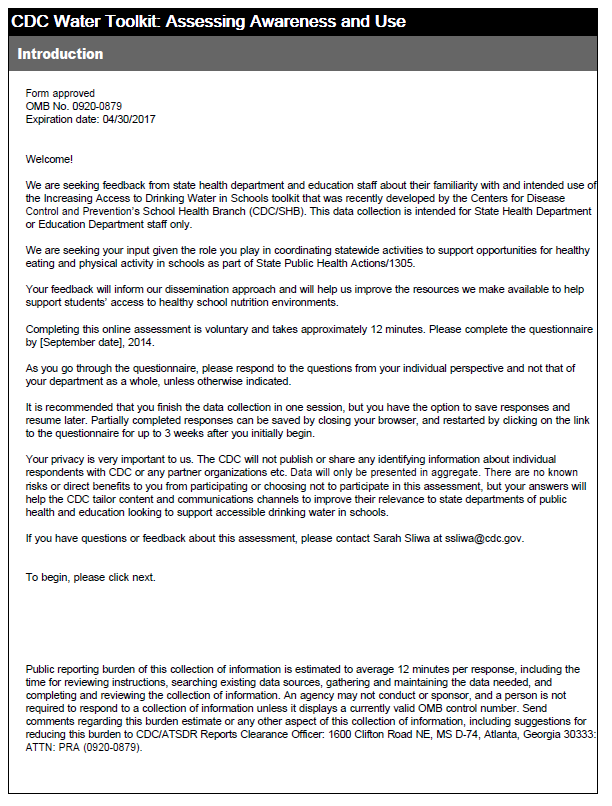 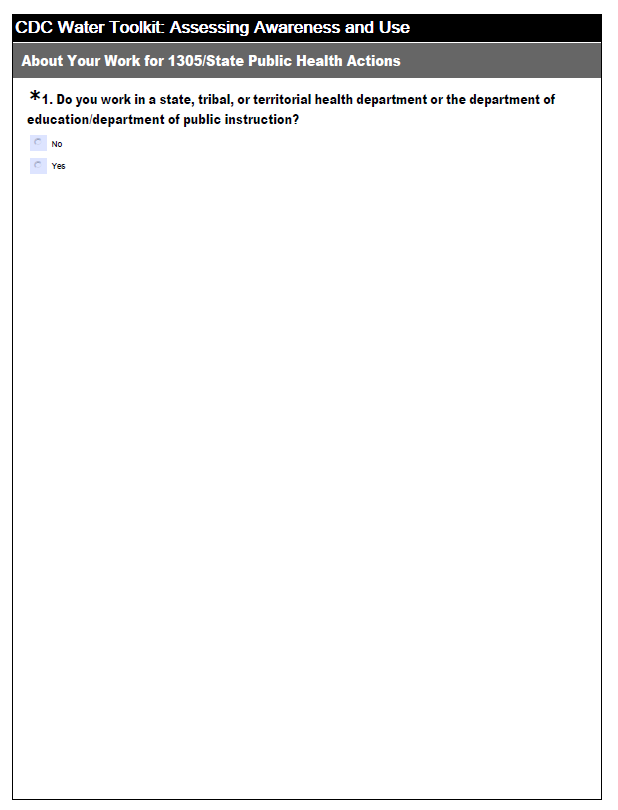 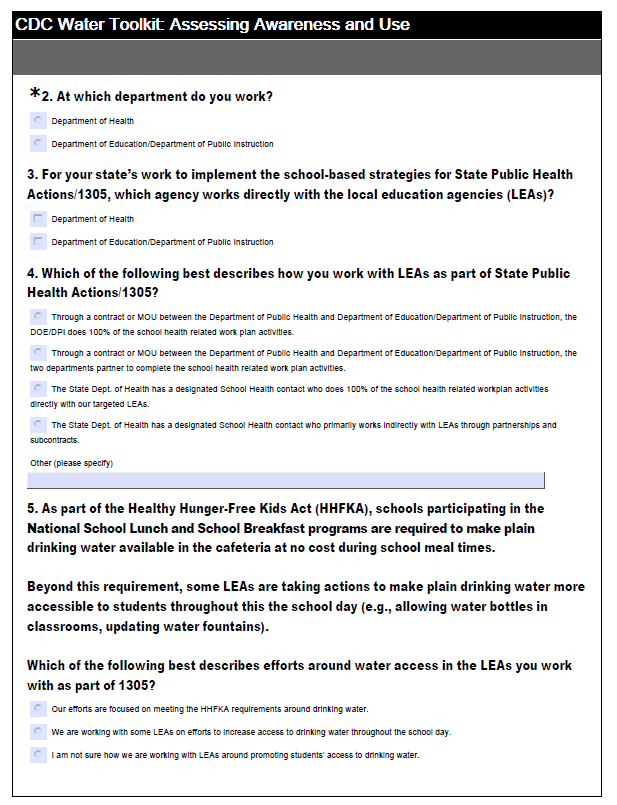 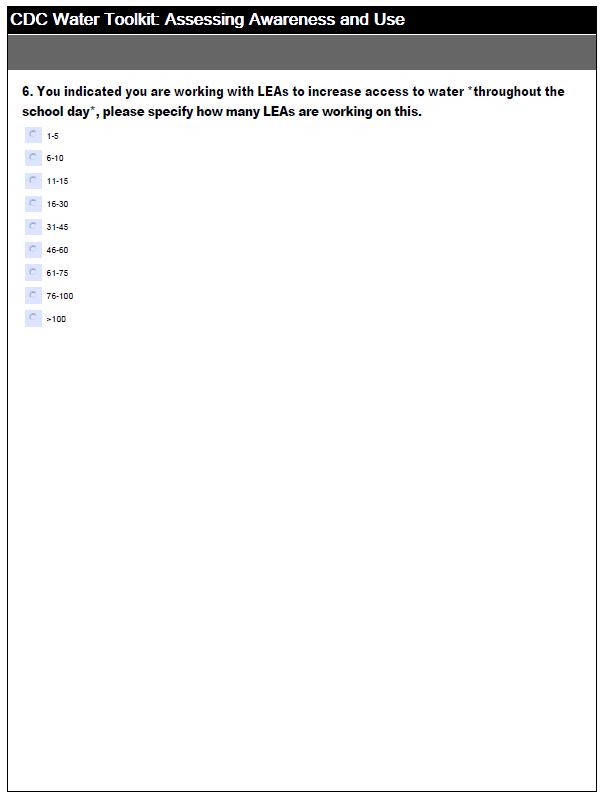 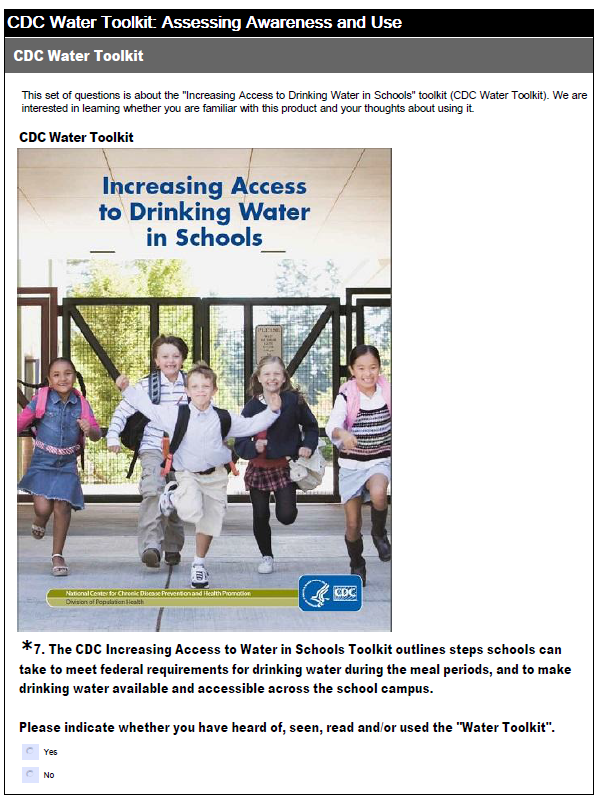 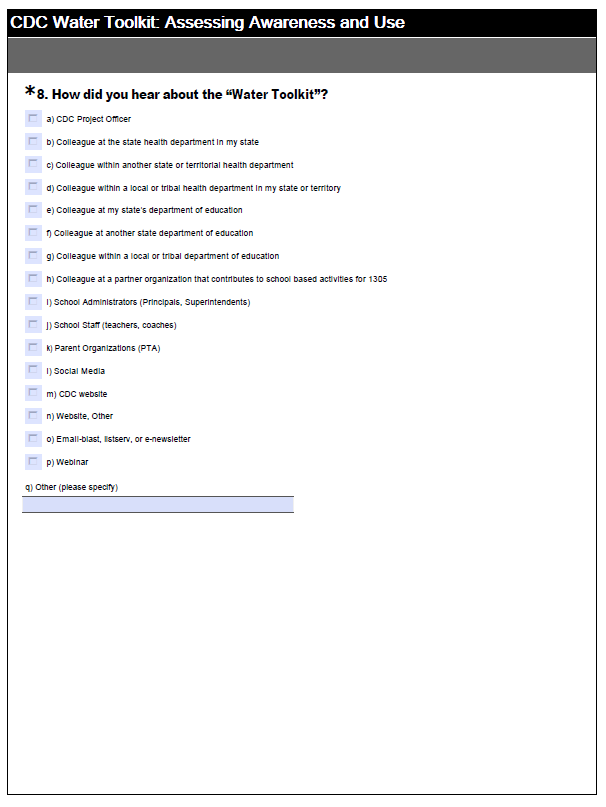 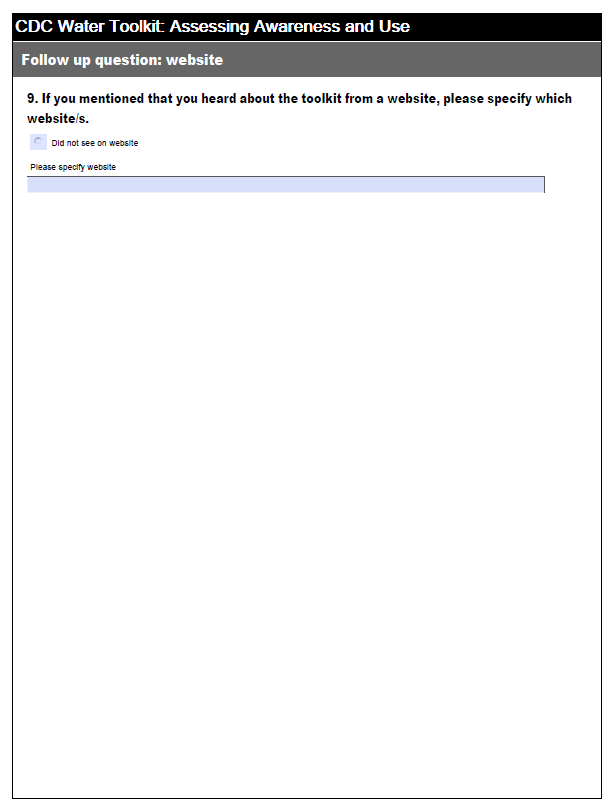 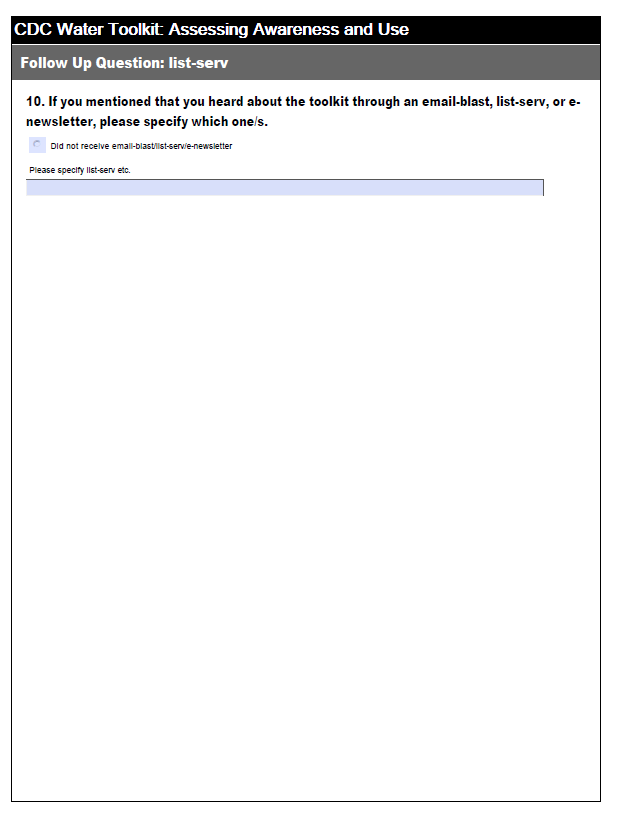 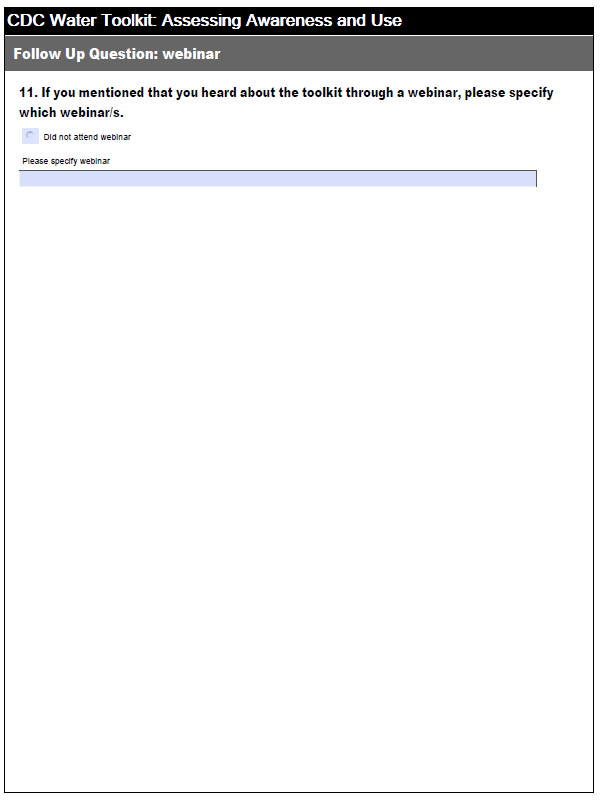 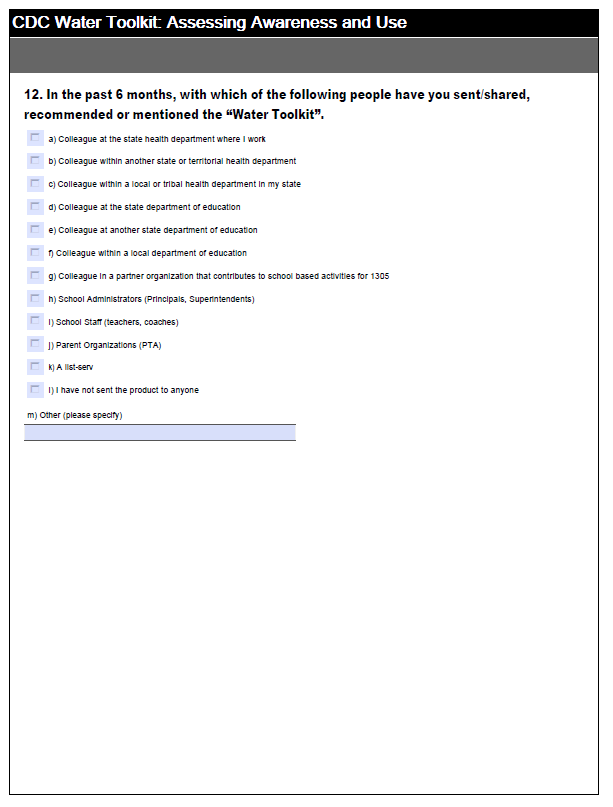 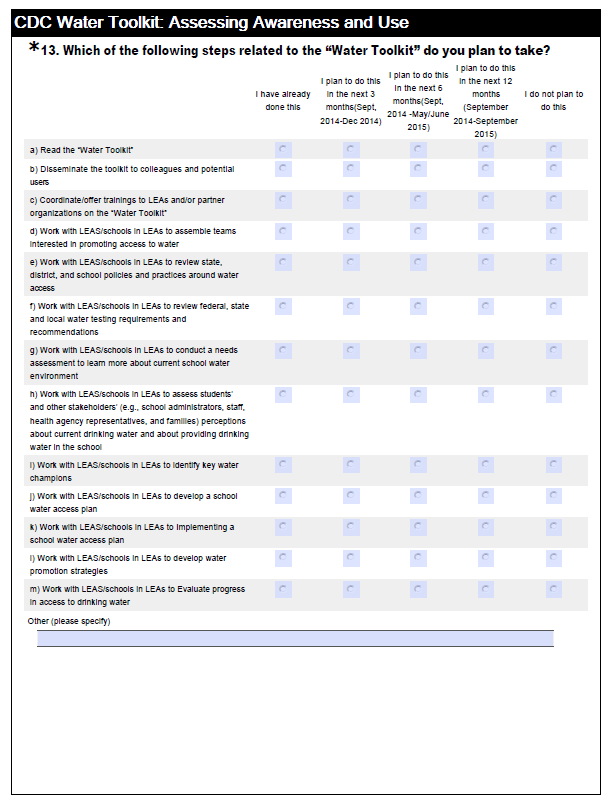 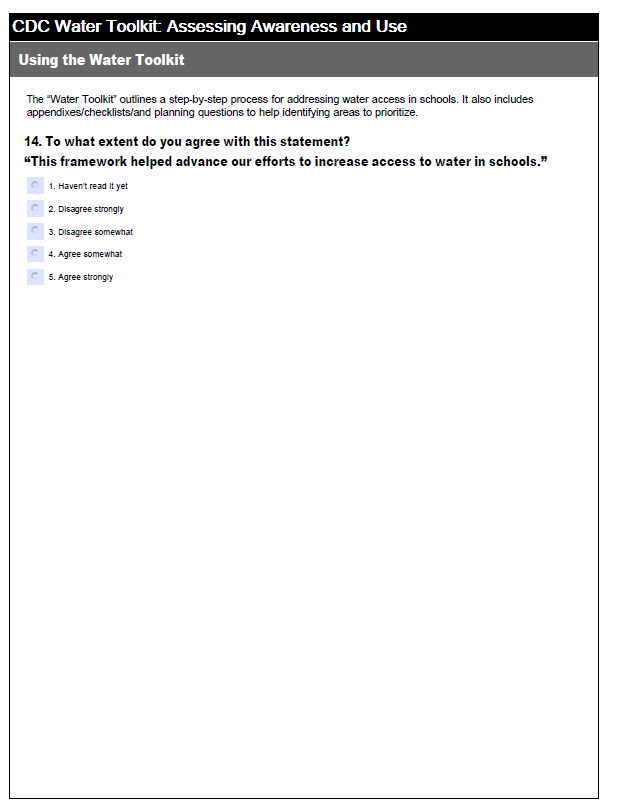 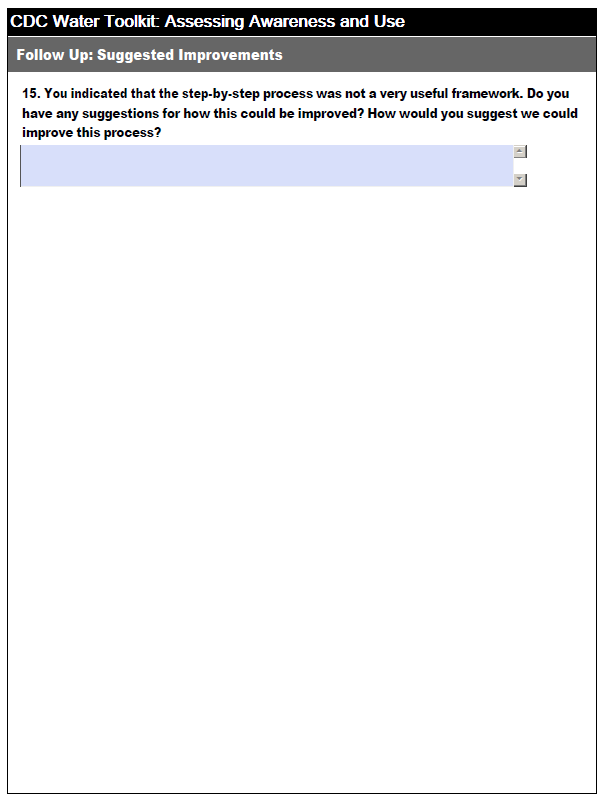 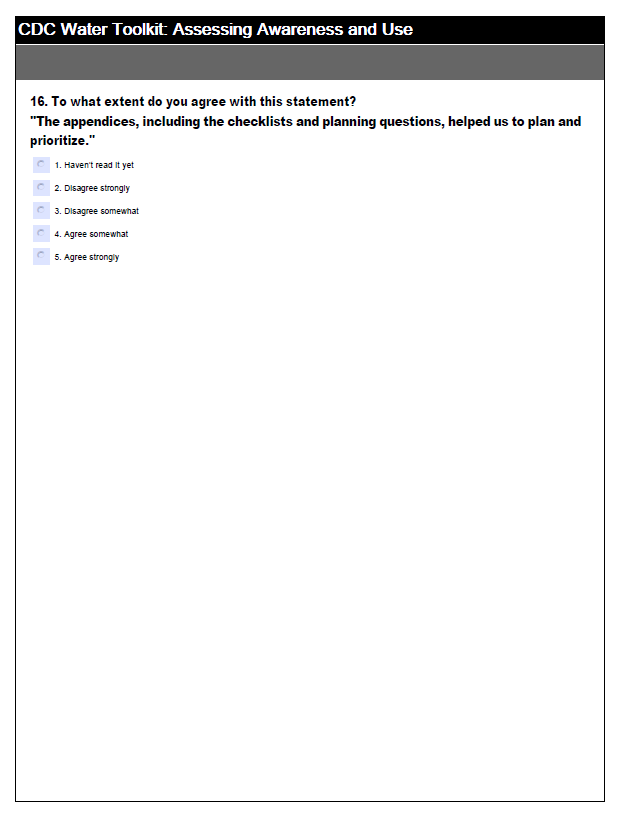 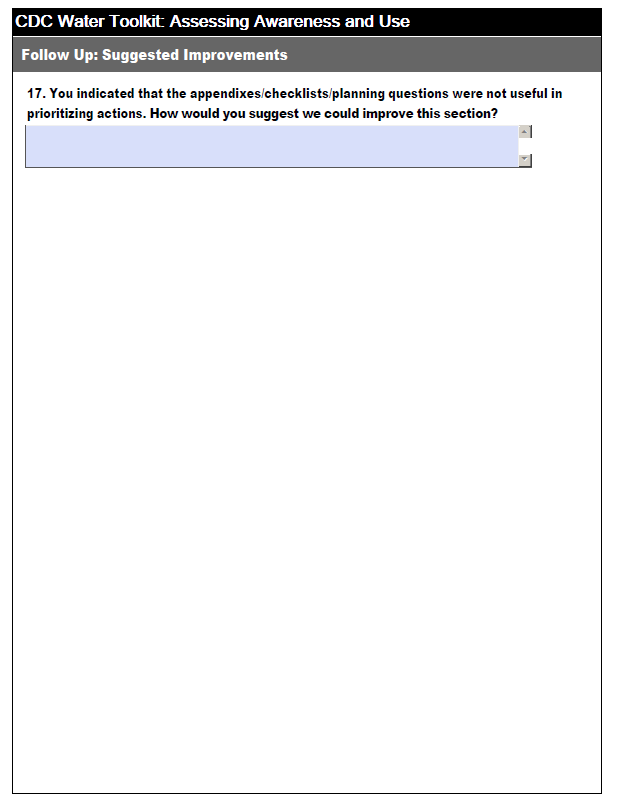 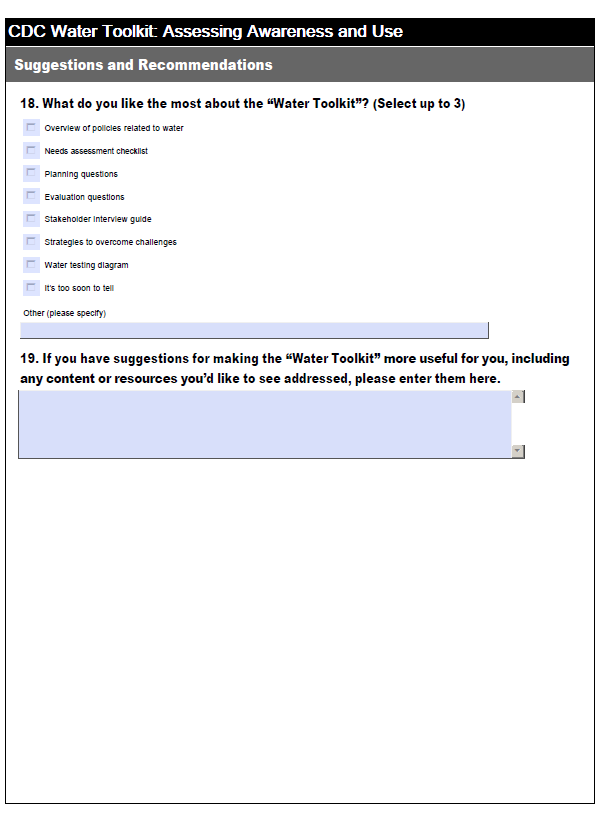 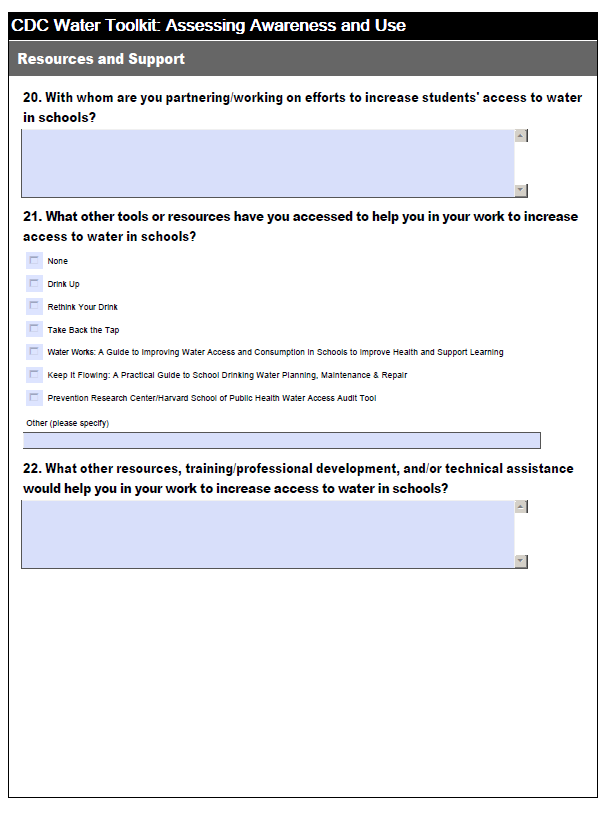 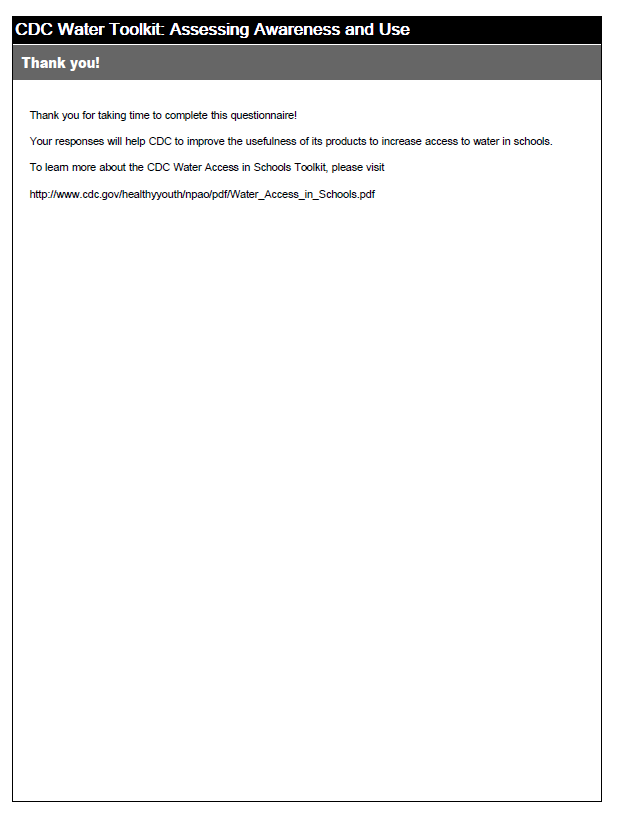 